Environment and Disaster ManagementJune 2022 ExaminationQ1. India’s Weather Monitoring System, part of Ministry of Earth Sciences, Govt of India observes unusual cloud formations in one of its observation stations in Kolkata, capital of West Bengal which spells of an impending likelihood of a potential Cloud burst &amp; heavy rains in that city region. You are in charge of NDRF (National Disaster Response Force). Suggest various modern disaster management steps to help the entire region better prepare for the onslaught of the Cloud burst & the impending heavy rains. (10 Marks) Introduction The demand for different technical devices, which include weather tracking and forecasting structures, is growing because the involvement of generation takes location in any work discipline and modifications the manner of studying. Furthermore, this device's ambitions and goals assist degree the one-of-a-kind elements and parameters of various weather modes, including air, temperature, heat, rain, and different adjustments that help expect the converting climate services. However, the department of climate forecasting and management workers help Its Half solved onlyBuy Complete from our online storehttps://nmimsassignment.com/online-buy-2/NMIMS Fully solved assignment available for session June 2022,your last date is 29th May 2022.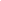 Lowest price guarantee with quality.Charges INR 299 only per assignment. For more information you can get via mail or Whats app also
Mail id is aapkieducation@gmail.comOur website www.aapkieducation.comAfter mail, we will reply you instant or maximum1 hour.Otherwise you can also contact on ourwhatsapp no 8791490301.Contact no is +91 87-55555-879Q2. India’s software capital Bengaluru has faced a Noise Pollution Index of 100-105db which is rated as “severe” category. As an external consultant to Bengaluru Metropolitan Authority, suggest 5 innovative solutions to solve the “Noise pollution” issue. Please make sure that the solutions proposed by you must be concrete in nature &amp; must have the capacity of creating long-term benefits to the residents &amp; the visitors of the city. (10 Marks) Introduction Noise pollution is a process that defines the desired adjustments in noise degree, which include several risky risks that are not reliable and useful for living and human organisms efficiently. In addition, in step with statistics prescribed with the aid of global health groups, it is introduced that Noise degree below 70db isn't always negatively affecting the fitness of organizations. In assessment, this data negatively affects the environment and the situation of the human health Q3. You are an external consultant to Mumbai’s Brihanmumbai Municipal Corporation (BMC) which is one of the richest civic bodies in the whole of Asia region.a. Suggest 3 innovative and urgent mechanisms to quickly address this issue. Briefly describe both of these solutions with concrete actions. One of Mumbai’s landfill sites located at Deonar has reported a fire caused in the dumping yard owing to which several residents of Mumbai are complaining of breathing issues &amp; air pollution matters. (5 Marks) IntroductionFurther, it is examined from the question that BMC is one of the richest civic bodies with estimated budgets related to city elections. Moreover, its finances constantly facilitate expansion and draw the attention of various countries of India about civic bodies that hook up with each of b. Suggest 2 innovative ideas to clean Mumbai’s Mithi river which has unfortunately got converted into a sewage water body. (5 Marks) Introduction Further, clean towns and the environment allow for presenting top health facilities. Swatch survekshan initiation facilitates the manipulation of the contribution of accessible cities advanced by the Indian authorities and analyzes the situation. Furthermore, Indore is receiving the award, 